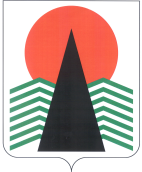 Муниципальное образованиеСельское поселение СентябрьскийНефтеюганский районХанты-Мансийский автономный округ – ЮграАДМИНИСТРАЦИЯ СЕЛЬСКОГО ПОСЕЛЕНИЯ СЕНТЯБРЬСКИЙПОСТАНОВЛЕНИЕп. СентябрьскийО назначении публичных слушаний по проекту планировки и проекту межевания территории для размещения объекта: «Линейные коммуникации для кустовой площадки №404 Малобалыкского месторождения»В соответствии с Градостроительным кодексом Российской Федерации, Федеральным законом от 06 октября 2003 года № 131-ФЗ «Об общих принципах организации местного самоуправления в Российской Федерации», Уставом сельского поселения Сентябрьский, решением Совета депутатов сельского поселения Сентябрьский от 23.03.2017 № 215 «Об утверждении Порядка организации и проведения публичных слушаний в муниципальном образовании сельское поселение Сентябрьский», постановлением администрации сельского поселения Сентябрьский от 17.11.2020 № 108-па «О подготовке документации по планировке территории для размещения объекта: «Линейные коммуникации для кустовой площадки № 404 Малобалыкского месторождения» п о с т а н о в л я ю:Назначить публичные слушания по проекту планировки и проекту межевания территории для размещения объекта: «Линейные коммуникации для кустовой площадки № 404 Малобалыкского месторождения» (приложение), проводимые по инициативе Главы поселения.Срок проведения публичных слушаний с 26.04.2021  по 24.05.2021.Назначить собрание участников публичных слушаний на 18.05.2021, время начала – 18:00 часов по местному времени; место проведения публичных слушаний по адресу: п.Сентябрьский, здание администрации с.п.Сентябрьский, д.10,  заседание комиссии состоится в режиме ВКС посредством Zoom. Настоящее постановление подлежит опубликованию в бюллетене «Сентябрьский вестник» и размещению на официальном сайте органов местного самоуправления сельского поселения Сентябрьский.Контроль за исполнением настоящего постановления оставляю за собой.Глава поселения			                                                                А.В.Светлаков26.04.2021№31 - па